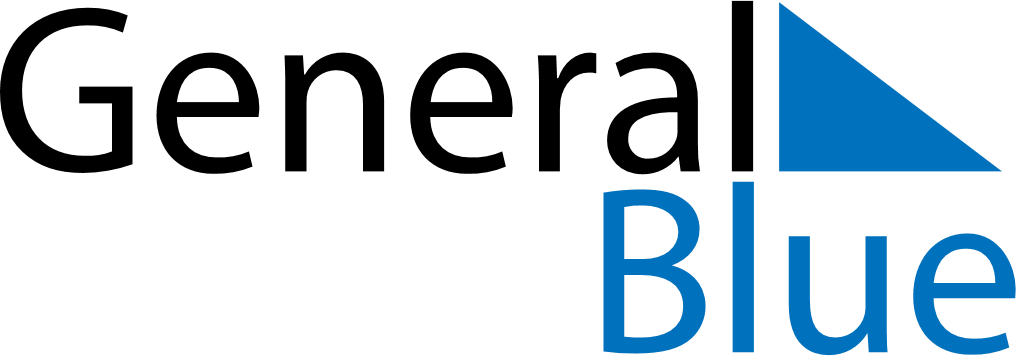 May 2024May 2024May 2024May 2024May 2024May 2024Badalona, Catalonia, SpainBadalona, Catalonia, SpainBadalona, Catalonia, SpainBadalona, Catalonia, SpainBadalona, Catalonia, SpainBadalona, Catalonia, SpainSunday Monday Tuesday Wednesday Thursday Friday Saturday 1 2 3 4 Sunrise: 6:47 AM Sunset: 8:48 PM Daylight: 14 hours and 0 minutes. Sunrise: 6:46 AM Sunset: 8:49 PM Daylight: 14 hours and 2 minutes. Sunrise: 6:45 AM Sunset: 8:50 PM Daylight: 14 hours and 5 minutes. Sunrise: 6:44 AM Sunset: 8:51 PM Daylight: 14 hours and 7 minutes. 5 6 7 8 9 10 11 Sunrise: 6:42 AM Sunset: 8:52 PM Daylight: 14 hours and 9 minutes. Sunrise: 6:41 AM Sunset: 8:53 PM Daylight: 14 hours and 11 minutes. Sunrise: 6:40 AM Sunset: 8:54 PM Daylight: 14 hours and 14 minutes. Sunrise: 6:39 AM Sunset: 8:55 PM Daylight: 14 hours and 16 minutes. Sunrise: 6:38 AM Sunset: 8:56 PM Daylight: 14 hours and 18 minutes. Sunrise: 6:37 AM Sunset: 8:57 PM Daylight: 14 hours and 20 minutes. Sunrise: 6:35 AM Sunset: 8:58 PM Daylight: 14 hours and 22 minutes. 12 13 14 15 16 17 18 Sunrise: 6:34 AM Sunset: 8:59 PM Daylight: 14 hours and 24 minutes. Sunrise: 6:33 AM Sunset: 9:00 PM Daylight: 14 hours and 26 minutes. Sunrise: 6:32 AM Sunset: 9:01 PM Daylight: 14 hours and 28 minutes. Sunrise: 6:31 AM Sunset: 9:02 PM Daylight: 14 hours and 30 minutes. Sunrise: 6:30 AM Sunset: 9:03 PM Daylight: 14 hours and 32 minutes. Sunrise: 6:29 AM Sunset: 9:04 PM Daylight: 14 hours and 34 minutes. Sunrise: 6:29 AM Sunset: 9:05 PM Daylight: 14 hours and 36 minutes. 19 20 21 22 23 24 25 Sunrise: 6:28 AM Sunset: 9:06 PM Daylight: 14 hours and 38 minutes. Sunrise: 6:27 AM Sunset: 9:07 PM Daylight: 14 hours and 40 minutes. Sunrise: 6:26 AM Sunset: 9:08 PM Daylight: 14 hours and 42 minutes. Sunrise: 6:25 AM Sunset: 9:09 PM Daylight: 14 hours and 43 minutes. Sunrise: 6:25 AM Sunset: 9:10 PM Daylight: 14 hours and 45 minutes. Sunrise: 6:24 AM Sunset: 9:11 PM Daylight: 14 hours and 47 minutes. Sunrise: 6:23 AM Sunset: 9:12 PM Daylight: 14 hours and 48 minutes. 26 27 28 29 30 31 Sunrise: 6:22 AM Sunset: 9:13 PM Daylight: 14 hours and 50 minutes. Sunrise: 6:22 AM Sunset: 9:14 PM Daylight: 14 hours and 51 minutes. Sunrise: 6:21 AM Sunset: 9:14 PM Daylight: 14 hours and 53 minutes. Sunrise: 6:21 AM Sunset: 9:15 PM Daylight: 14 hours and 54 minutes. Sunrise: 6:20 AM Sunset: 9:16 PM Daylight: 14 hours and 55 minutes. Sunrise: 6:20 AM Sunset: 9:17 PM Daylight: 14 hours and 57 minutes. 